PRIMER CENSO DE FUNCIONARIOS PUBLICOS DEL MINISTERIO DE EDCUACION Y CULTURA, PROVINCIA DE BOLIVARANEXO 3BOLETA CENSAL, SECCIONES I, II, III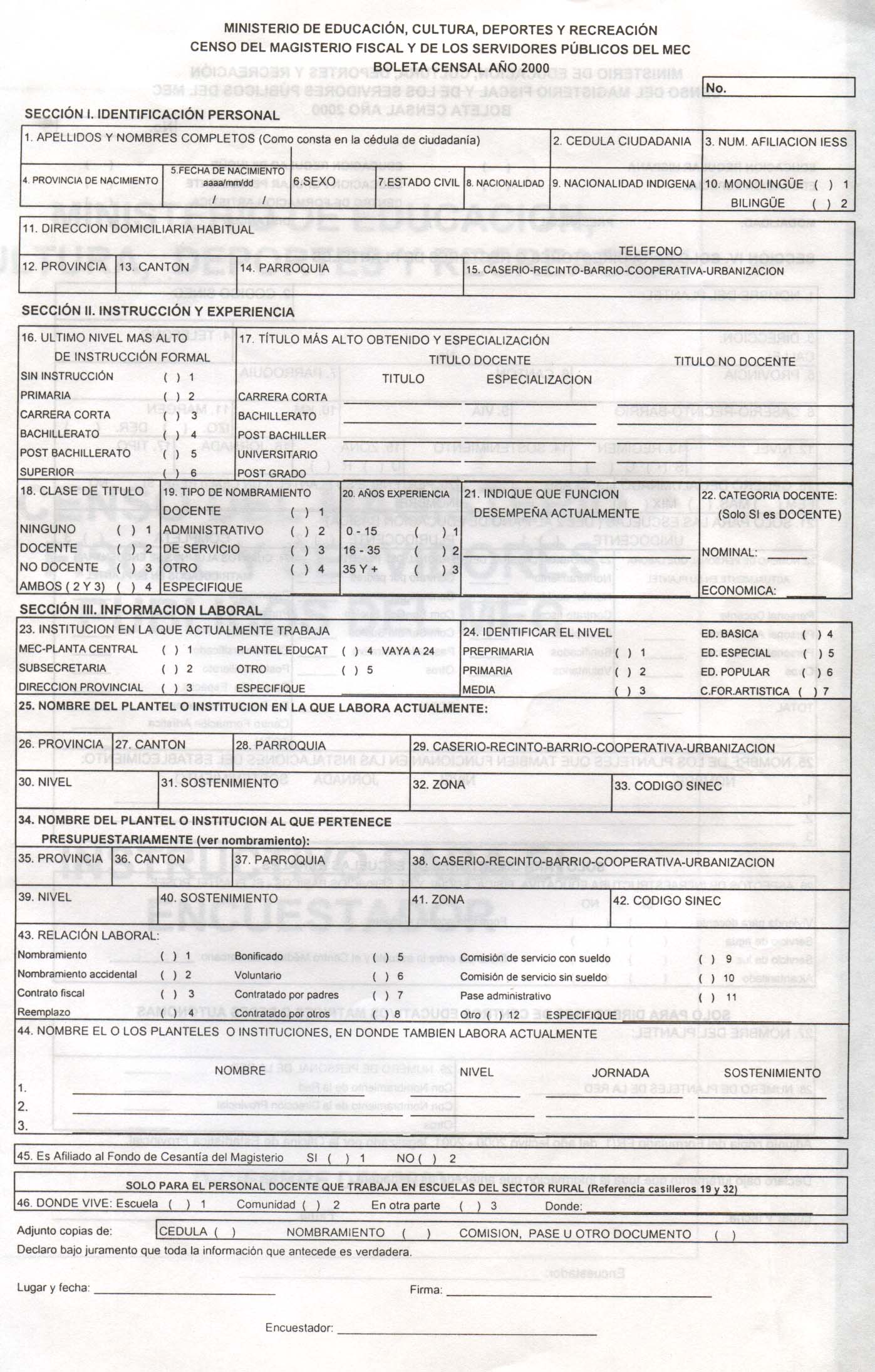 PRIMER CENSO DE FUNCIONARIOS PUBLICOS DEL MINISTERIO DE EDUCACION Y CULTURA, PROVINCIA DE BOLIVARANEXO 3BOLETA CENSAL, SECCION IV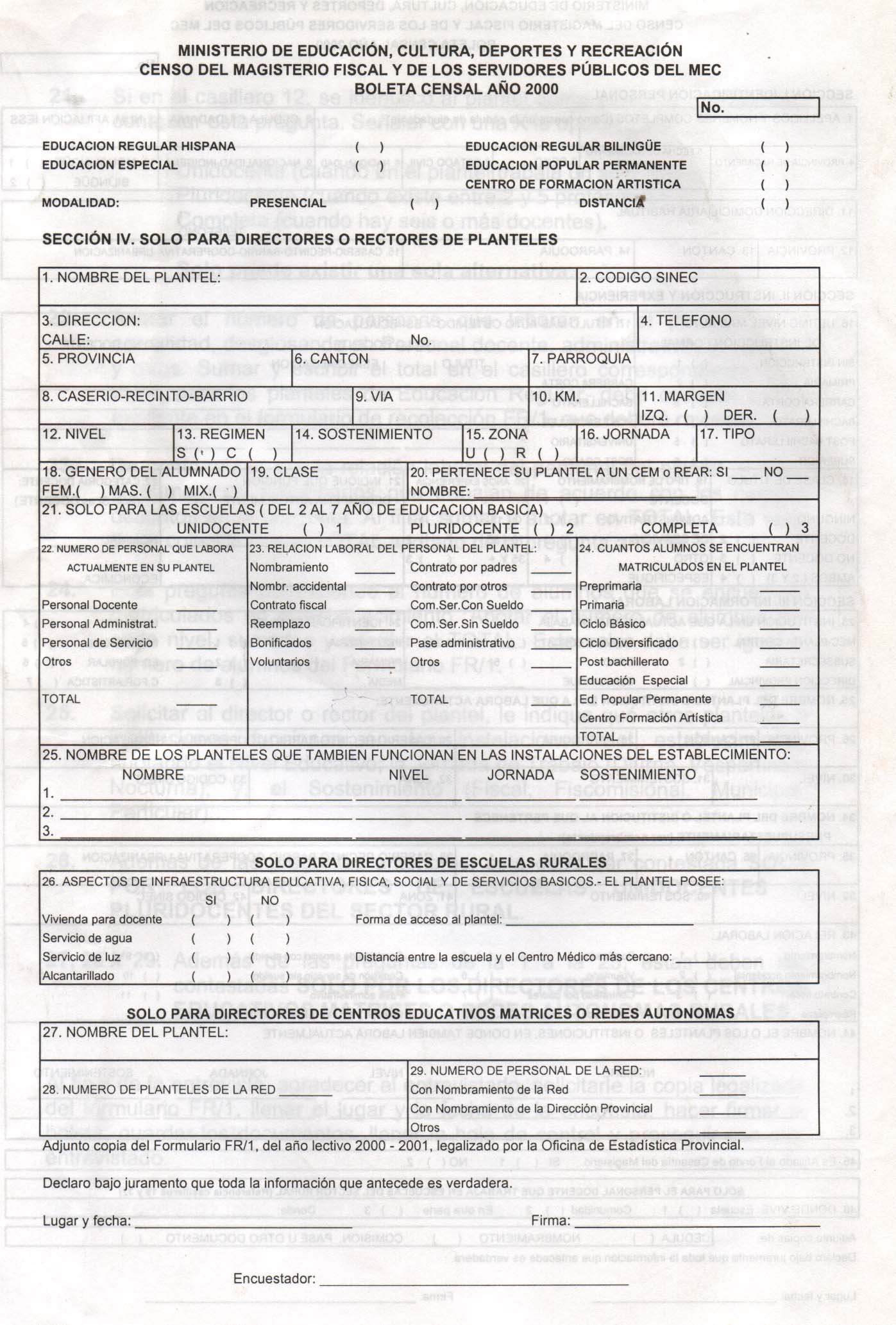 